GUÍA DE INGLÉS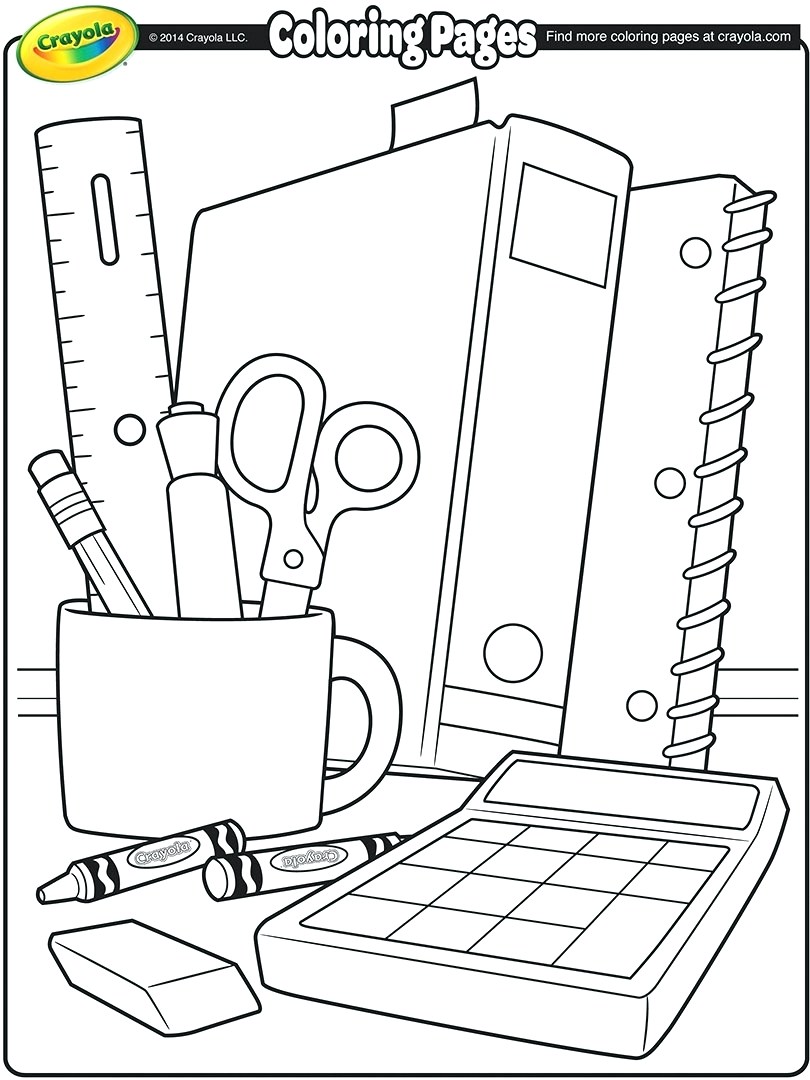 Curso:Pre-KinderFecha: Semana 10 MayoCalificación:Puntaje Ideal:Puntaje Obtenido:Objetivo de aprendizajeIndicadores de EvaluaciónOA 06: Seguir una lectura guiada con apoyo de imágenes, y comprender textos, como cuentos muy breves, etiquetas, rimas, chants, listas, frases descriptivas, instrucciones, identificando: - Personajes - Palabras conocidas y vocabulario aprendido - Sonidos iniciales conocidos.                            Seguir instrucciones                      Colorear de acuerdo al textoInstrucciones:Escribe tu nombre en el casillero indicado.Si tienes alguna duda sobre cómo contestar, levanta la mano y pregunta al profesor/a.